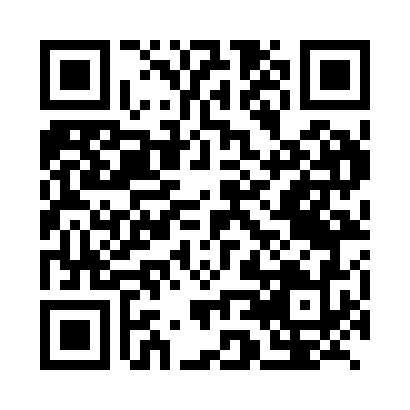 Prayer times for Bandzieme, CongoWed 1 May 2024 - Fri 31 May 2024High Latitude Method: NonePrayer Calculation Method: Muslim World LeagueAsar Calculation Method: ShafiPrayer times provided by https://www.salahtimes.comDateDayFajrSunriseDhuhrAsrMaghribIsha1Wed4:506:0112:023:236:027:092Thu4:506:0112:023:236:027:093Fri4:506:0112:023:236:027:094Sat4:506:0112:013:236:027:095Sun4:506:0112:013:236:017:096Mon4:506:0112:013:236:017:097Tue4:496:0112:013:246:017:098Wed4:496:0112:013:246:017:099Thu4:496:0112:013:246:017:0910Fri4:496:0112:013:246:017:0911Sat4:496:0112:013:246:017:0912Sun4:496:0112:013:246:017:0913Mon4:496:0112:013:246:017:0914Tue4:496:0112:013:246:017:0915Wed4:496:0112:013:246:017:0916Thu4:496:0212:013:246:017:0917Fri4:496:0212:013:246:017:0918Sat4:496:0212:013:256:017:0919Sun4:496:0212:013:256:017:0920Mon4:496:0212:013:256:017:1021Tue4:496:0212:013:256:017:1022Wed4:496:0212:013:256:017:1023Thu4:496:0212:013:256:017:1024Fri4:496:0212:023:256:017:1025Sat4:496:0212:023:256:017:1026Sun4:496:0312:023:266:017:1027Mon4:496:0312:023:266:017:1128Tue4:496:0312:023:266:017:1129Wed4:496:0312:023:266:017:1130Thu4:496:0312:023:266:017:1131Fri4:496:0312:023:266:017:11